              ПЕДАГОГИЧЕСКИЙ  ОПЫТ  РАБОТЫ                          Гусевой Ольги Николаевны.1.ВведениеТема: « Значение фольклора в развитии связной речи   дошкольников»Автор: Гусева О.Н. – воспитатель МБДОУ « Д/с комбинированного вида             « Красная шапочка»Образование: высшееОбщий педагогический стаж: 24годаПедагогический стаж в данной образовательной организации:24годаОбоснование актуальности опыта.                                                             «Родное слово является основой всякого умственного                                                                             развития и сокровищницей всех знаний. Поэтому так                                                               важно заботиться о своевременном развитии речи                                                                  детей, уделять внимание её чистоте и правильности»                                                                                                                            К.Д. Ушинский   Актуальность данной темы обуславливается тем, что в настоящее время многие дети с самого раннего возраста больше времени проводят за компьютером или экраном телевизора, чем в живом окружении. Да и взрослым ребёнок не мешает, не пристаёт с вопросами и просьбами. Поэтому произведения народного творчества (потешки, пестушки, колыбельные песни и др.) практически не используют даже в младшем возрасте. Безусловно, телевидение и интернет убрать из нашей жизни  нельзя. Но мы не должны отдавать своих детей на воспитание  телевизору и компьютеру, а должны дарить своему ребёнку живое человеческое тепло.   А совместное чтение помогает наладить эмоциональный контакт с ребёнком. К тому же оно не только укрепляет взаимоотношения членов семьи, но и на всю жизнь остаётся в памяти детей как светлое, приятное воспоминание о счастливой поре детства.  Через устное народное творчество ребёнок не только овладевает родным языком, но и, осваивая его красоту, лаконичность приобщается к культуре своего народа, получает первые впечатления о ней. Основная идея.    С помощью хорошо развитой речи ребёнок учится мыслить, легко устанавливает контакт с окружающими. Однако в последнее время происходит увеличение количества дошкольников  с речевыми  нарушениями, их словарный запас небогат. В речи детей нет образных выражений, мало прилагательных, слова однозначные. Неясная речь ребёнка  нередко накладывает тяжёлый отпечаток на его характер. Он становится молчаливым, замкнутым, застенчивым, а иногда и раздражительным.    Большинство детей дошкольного возраста основную часть  своей жизни  проводят  в детском саду. Здесь  они учатся разговаривать, общаться с взрослыми и сверстниками. И мы должны показать детям красоту и богатство русского языка, расширить словарный запас, обучать правильно произносить звуки. Во всём этом может помочь детский фольклор, выраженный в песнях, потешках, сказках, пословицах, поговорках.Всё это привело меня к работе над темой: « Значение фольклора в развитии связной речи детей»Теоретическая база.Проблемой развития речи занимались многие выдающиеся отечественные и зарубежные учёные. Среди них особое место занимает К.Д. Ушинский – основоположник методики первоначального обучения детей родному языку.Он считал, что народ имеет свою особую систему воспитания, где сказки, рассказы, пословицы, поговорки, колыбельные песни – лучший пример использования народной педагогики в воспитании. Идеи Ушинского нашли своё отражение в работах Водовозовой Е.Н., Симонович А.С., Усовой А.П.      Е.И. Тихеева, Е.А. Флёрина также считали, что фольклор даёт прекрасные образцы русского языка, подражая которым, ребёнок успешно учится родному языку. Они писали: « Загадки, пословицы, поговорки – образны, поэтичны, наделены сравнениями, яркими эпитетами. В них много определений, олицетворений. Поэтический язык малых фольклорных форм прост, точен, выразителен, содержит синонимы и антонимы, сравнения». М. Горький говорил: « Начало искусства слова – в фольклоре».    Психологи и методисты отмечают, что ребёнок усваивает родной язык, прежде всего, подражая разговорной речи окружающих ( Д.Б. Эльконин, А.П. Усова и др) .  Умение рассказывать, помогает ребёнку быть общительным, преодолевать молчаливость и застенчивость, развивает уверенность в своих силах.    Таким образом, труды учёных нам доказывают, что именно дошкольный возраст – это период активного усвоения ребёнком разговорного языка. Полноценное владение родным языком в дошкольном детстве является необходимым условием решения задач умственного, эстетического и нравственного воспитания. Чем раньше будет начато обучение родному языку, тем свободнее ребёнок им будет пользоваться в дальнейшем.Новизна.Новизна опыта состоит в усовершенствовании применения методов: планирование тематических дней, использование малых фольклорных форм в различных видах деятельности: игровой, образовательной, в процессе прогулок, утренней гимнастики, трудовой деятельности, в режимных моментах. В работе использовались нетрадиционные формы и методы, стимулирующие детей к использованию малых фольклорных форм; создание ситуаций, побуждающих к творчеству детей (технология мнемотехники ).2. Технология опыта.   Работая над этой темой, поставила цель: использовать произведения устного народного творчества, как возможность развития связной речи детей. Для этого надо было решать ряд взаимосвязанных задач:- обогащать предметно - развивающую среду;- сформировать у детей интерес к фольклору, обогатить словарный запас детей;- показать красоту русского языка  через устное народное творчество, выраженное в  песнях, потешках, сказках, пословицах, поговорках, закличках, калядках, обрядах;- определить основные методы и формы использования фольклора в процессе речевого развития детей и использовать в своей работе технологию мнемотехника;- проследить динамику изменения уровня речевого развития детей в процессе работы.- привлекать внимание родителей к значимости развития речи ( через индивидуальные консультации, выступления на родительских собраниях, наглядную информацию, участие в образовательном процессе и др).     Вся работа над поставленными задачами проходила через все виды детской деятельности, как в повседневной жизни, так и в непосредственно образовательной деятельности. Необходимым условием развития речи у детей является творческий подход к организации образовательной деятельности детей и к использованию разнообразных методов и приёмов работы в этом направлении.  « В пустых стенах ребёнок не заговорит» - заметила в своё время Е.И. Тихеева.  Поэтому совместно с родителями с целью создания эффективно развивающей предметно – пространственной среды в группе оформлен речевой уголок. Систематизирован разнообразный практический материал для организации речевых игр и занятий: пособия для проведения артикуляционных упражнений, комплексы пальчиковых игр, тематические альбомы, игры для обогащения словарного запаса, формирования грамматического строя, связной речи, развития фонематического слуха и мелкой моторики.  Особую значимость фольклор представляет в первые дни жизни малыша в детском саду. Маленький ребёнок в период адаптации скучает по дому, маме, не способен к общению с другими детьми и потому находится в угнетённом состоянии. Потешка, колыбельные песни помогали установить первоначальный контакт с малышом. Правильно подобранная потешка, помогала погасить  отрицательные эмоции малыша, пробудить чувство симпатии к пока ещё чужому для него человеку.    Всем известно, что речь находится на кончиках пальцев. Очень интересно прошло ознакомление с нетрадиционными методами по развитию мелкой моторики. К нетрадиционным методам относятся игры и упражнения с использованием «сухого» бассейна с разными наполнителями, использование природного материала ( шишки, крупа, песок, камни), массаж с помощью мячика Су - джок, мячика для фитнеса, применение различных бытовых предметов( прищепки, расчёски, карандаши, резинки для волос).  Например, перекатывали шишку между ладонями до появления чувства приятного тепла и лёгкого покраснения, сжимали и разжимали обеими руками одновременно или поочерёдно. При этом проговаривали:«Еловая шишка колет ладошки,Мы покатаем шишку немножко.»Для массажа пальчиков использовала Су – джок терапию, делая ребёнку массаж пальчиков, одновременно рассказывала сказку о Колобке, о ёжике. Полезно и познавательно.      Большое значение для развития навыков самостоятельной речи я придавала  рассказам по сериям  сюжетных картинок. Серии картинок помогали ребёнку разобраться в последовательности событий. Новые слова запоминались не механически, а в процессе активного использования. Обучая детей составлению описательных рассказов, я использовала схемы. Для этого в группе была создана картотека схем описательных рассказов. Зрительный план делал рассказ чётким, связным, полным и последовательным.    В работе с детьми я использовала приёмы мнемотехники при заучивании стихов, пословиц, скороговорок, загадок и при пересказе художественной литературы. Для начала детей знакомила с мнемоквадратами – понятными изображениями, которые обозначают одно слово,словосочетание или простое предложение. Затем переходила к мнемодорожкам – это несколько картинок, по которым можно составить небольшой рассказ в 2 – 3 предложения. И, наконец,мнемотаблицы. По ним можно запомнить и воспроизвести целый рассказ или стихотворение. Сначала таблицы составляла сама, а затем  привлекала  детей. В младшем и среднем возрасте использовала цветные изображения. А затем чёрно – белые  и схематические изображения.    Для формирования диалогической речи я использовала различные виды театра.Рассказывая малышу сказку, мы развиваем его внутренний мир, развиваем правильную речь, учим отличать добро и зло. Чем раньше мы начнём  читать  книжки, тем быстрее он начнёт говорить. Приучая детей любить книги, проводила еженедельные посещения детей детской библиотеки, знакомила с русскими и зарубежными писателями, изготавливали книжки – малышки, в книжном уголке делала выставки разных поэтов.        В своей работе использовала проектную деятельность. Она интересна, сложна и невозможна без развития речи. Работая над проектом, дети получали знания, расширяли свой кругозор, пополняли пассивный и активный словари. Учились, общению со взрослыми и сверстниками, рассказывали о проделанной работе, защищая свои проекты, доказывали своё мнение. Были реализованы  проекты:«Фольклор для малышей»,  « Выставка птиц», « Широкая масленица» ( приложение 2)- краткосрочные. « Составление описательных рассказов» -  долгосрочный.     Особенно запомнился проект « Выставка птиц»(приложение 3), в ходе которого дети сами собирали материал при небольшой помощи своих родителей. Они наблюдали, готовили описательные рассказы каждый о своей выбранной птице, подбирали загадки, рисовали, лепили, конструировали различных птиц. А на итоговом занятии изготовили необычные тортики в виде сердец из семечек подсолнечника, тыквы, пшена, которые развесили на ветки деревьев. Кроме этого совместно с родителями были изготовлены и повешены кормушки. Собрав весь материал по проекту, мы участвовали в республиканском конкурсе « Птичий дом».     Хочется отметить, что ни одна развивающая программа не может дать полноценных результатов, если она не решается совместно с семьёй.Поэтому для родителей было проведено групповое родительское собрание « Волшебный мир книги», анкетирование на тему: « Семейное чтение», консультации: « Влияние колыбельных песен на здоровье ребёнка», « Приобщение детей к мордовскому фольклору», « Современный ребёнок – какой он?»,мастер – класс по изготовлению тряпичной куклы – оберега  Масленицы к методическому объединению « Широкая масленица». Кроме этого наши родители были участниками педсовета на тему: « Семейные традиции семьи». По решению педагогического совета в группе была создана семейная библиотека, а также использование ежедневного чтения книг дома перед сном. Заинтересовавшись дети с удовольствием рассказывали о прочитанных книгах дома, каждый старался поведать новую, интересную историю. 3. Результативность опыта.   Таким образом, систематическая работа по формированию связной речи с использованием народного фольклора, наглядных пособий и огромного желания родителей помочь своим детям даёт свои  положительные результаты. Уровень речевых навыков наших детей повысился, в 2017 - 2018учебном  году  составил: высокий уровень -  44%, средний - 52%, низкий - 4 %. У детей повысился интерес к устному народному творчеству. Дети употребляют в речи пословицы, поговорки, скороговорки, потешки, сложные предложения, умеют говорить выразительно, аргументировать свой ответ, пересказывать произведения, используя в речи синонимы, антонимы, определения. Узнают и называют многих писателей, легко запоминают стихи, даже дети с плохой памятью, благодаря технологии мнемотехника. В нашем дошкольном учреждении был проведён конкурс на  лучшего чтеца, где наши дети заняли призовые места. А так же приняли участие в муниципальном конкурсе чтецов, где также были удостоены призовых мест. Видя положительные результаты своих детей, родители стали активными помощниками и участниками педагогического процесса.Трудности и проблемы при использовании данного опыта.Работая над этой темой, так же встретила и трудности:  в современном обществе происходят переосмысления ценностей, в семьях практически не используют произведения  народного фольклора; родители не осознают, что именно они должны закладывать и передавать нравственные и духовные обычаи и ценности, созданные нашими прадедами, и  что, именно  родители, ответственны за воспитание и развитие своих детей. Поэтому построила свою работу так, чтобы родители убедились в ценности и значимости использования фольклора в воспитании своих детей.А  для  детей с плохой памятью  дома использовали технологию мнемотехники для заучивания малых фольклорных форм.Адресные рекомендации по использованию опыта.Распространяя свой педагогический опыт мною были  проведены: для воспитателей и родителей детского сада  познавательное занятие с использованием информационно - коммуникативных технологий  «Выставка птиц» ( «День открытых дверей»), районное методическое объединение для воспитателей старших и подготовительных групп   по теме «Значение фольклора в развитие связной речи дошкольников». Педагогам было представлено комплексное занятие по познавательному развитию «Широкая Масленица», где дети показали знания о старинном народном празднике Масленица, истории родного края, его традициях и культуре, используя в своей речи стихи, заклички, загадки, скороговорки, пословицы, выученные с помощью технологии мнемотехника; исполняя народные танцы и игры (приложение 1). Выступила с докладом на районной секции для  воспитателей старших и подготовительных групп  на тему: ««Мнемотехника, как инструмент развития связной речи детей дошкольного возраста». В  газете Чамзинского муниципального района «Знамя» опубликовала статью « Использование технологии  «Мнемотехника» в детском саду». Весь опыт обобщён и представлен на личной страничке сайта детского сада и личной страничке международного образовательного портала  МААМ.RU  Обобщая вышесказанное, можно сделать вывод, чем раньше использовать в  работе по развитию речи народный фольклор  и технологию мнемотехники, тем выше будет уровень подготовки детей к школе. Ведь связная речь является важным показателем умственных способностей  детей и готовности их к школьному обучению.4. Список литературы.Примерная основная программа « От рождения до школы» под ред.   Н.Е. Вераксы, Т.С. Комаровой, М.А Васильевой. –М: Мозаика – Синтез, 2015           2. « Мы в Мордовии живём»: пример.регион.модуль программы дош.образ./              О.В. Бурляева и др.- Саранск: Мордов.кн.изд-во, 2011г           3. «Занятия по развитию речи» Гербова В.В. - М:Мозаика – Синтез, 2007.           4. Ф.А Сохин. Осознание речи дошкольниками: Подготовка детей к школе в              детском саду\ под ред. Ф.А. Сохина.М.,1978           5. Д.Б. Эльконин « Развитие речи в дошкольном возрасте. М.,1958           6. Е.М. Струнина, О.С. Ушакова Влияние словарной работы на связность речи//              Дошкольное  воспитание.1981.№2           7. А.А. Зрожевская « Обучение монологам – описаниям» // Дошкольное                воспитание.  1986. №12           8. В.А. Борисова « Книга – воспитатель!»// Воспитатель.2015.№10           9. А.П. Усова « Русское народное творчество в дет.саду»- М: Просвещение,1972         10.Т.В. Большева « Учимся по сказке. Развитие мышления дошкольников с               помощью    мнемотехники. Издательство: Детство- Пресс, 2005         11.Т.Б Полянская « Использование метода мнемотехники в обучении              рассказыванию  детей дошкольного возраста»//СПб.: « Издательство              « Детство – Пресс».2009         12.А.В. Бацких « Русское народное творчество в формировании развития              личности  ребёнка дошкольного возраста»// Сборник материалов Ежегодной   международной научно – практической конференции « Воспитание и    обучение детей младшего возраста», 2016г         Приложение №1Комплексное занятие «Широкая масленица»Цель:Формирование у детей интереса к истории и культуре русского народа, через фольклор.Программное  содержание.Формировать представление о народном празднике, народном костюме, обрядовой кухне, русском гостеприимстве.Формировать умение передавать праздничное настроение через поговорки, заклички, пословицы и загадки о Масленице.Совершенствовать речевое дыхание и дикцию с помощью скороговорки.Пополнять словарный запас детей народными словами и выражениями.Учить проявлять организованность,  активно участвовать в совместных играх, хороводах.Воспитывать желание проявлять доброту, чуткое отношение к старшим.Предварительная работа:- посещение мини-музея «Русская горница»,- рассматривание иллюстраций в книге:  «Тряпичная кукла. Лоскутные мячики» ,- чтение пословиц и поговорок о труде, блинах, весне,- Беседа «Широкая масленица»- разучивание стихов, закличек о масленице;- разучивание народных игр, хороводов;- музыкальное сопровождениеРабота с родителями: -мастер –класс по изготовлению куклы - оберега МасленицыОборудование:русские народные костюмы,чучело Масленицы,горница,самовар, блины, куклы – обереги масленицы,корзина с продуктами,фонограмма к танцу Ожидаемые результаты:- Усвоение знаний о традициях русского народа;- Пополнение словарного запаса с помощью народного фольклора;- Умение изготавливать тряпичных кукол из подручного материала.Ход занятия:Воспитатель:Чем дальше в будущее смотрим,Тем больше прошлым дорожим.И в старом красоту находим,Хоть новому принадлежим.– Проходите, добры молодцы да красны девицы. Поприветствуйте гостей дорогих, как это было принято на Руси. Дети: Здравствуйте, гости дорогие! (Дети здороваются и кланяются, произнося слова приветствия)- Веселья Вам да радости!- Давно мы Вас ждём- поджидаем, веселье без Вас не начинаем.-Удобно ли Вам, гости дорогие? -Всем ли слышно, всем ли места хватило?-Гостям-то, известное дело, хватило места, да не тесновато ли хозяевам?-В тесноте, да не в обиде.  ( вместе)Воспитатель: Готовы ли вы, ребятушки? Рано мой петушок встал и всем о весне прокричал. А я думаю не рано? Зима-царица ещё правит в наших краях, уступит ли она черёд весне-красне? Как вы думаете? (Дети высказывают свои мнения)Воспитатель: Ребята, а какие приметы весны вы знаете?(солнце ярче светит, сосульки звенят капелью, проталины появляются, прилетают перелётные птицы).Всему своё время, и сколько зиме не лютовать, все равно придёт весенняя пора. А чтобы зима не гневалась, по-хорошему ушла и в срок положенный, русский народ устраивал ей пышные проводы. Ребята, а как называется этот праздник, вы знаете?Дети:Масленица!Воспитатель:Правильно, молодцы! Ребята, а что является символом Масленицы?Дети: Блин!Воспитатель:Правильно, ребята! Хозяйки пекут вкусные румяные блины с хрустящей золотистой корочкой. Ведь блины похожи на солнце, а Масленица-это праздник встречи весны и солнышка. Так давайте все кликать масленицу, зазывать её на широкий двор.Дети:Ты приди, приди, Масленица,Ты приди, приди к нам масленая,Со сметаной да молочком,С маслом сливочным да творожком.Клип « Масленица»Воспитатель:К нам масленица идёт кривошейка,Встретим её хорошенько!(вносят чучело Масленицы)Мы сами её смастерили, платье ей сшили,Давайте гостью встречать, красавицу величать!Дети:1.Широкая Масленица - сырная неделя!Ты пришла нарядная                                          К нам весну встречать.                                                                 Печь блины и развлекаться будем всю неделю,Чтоб зиму студёную из дому прогнать!2.Душа ль ты, моя Масленица!Приезжай к нам в гости на широкий двор:На горах покататься, в блинах поваляться,                         Сердцем потешиться.3.Этот праздник к нам идётРаннею весною,Сколько радостей несётОн всегда с собою!4.Дома аромат блиновПраздничный, чудесный.На блины друзей зовём,Будем есть их вместе!5.Ой, Масленица, протянися!Ты за дуб за колоду зацепися!Ой, сказали - нашей Масленице семь годков,А всего у Масленицы семь деньков.Воспитатель:Длиться праздник целую неделю. Все люди ждут Масленицу с большим нетерпением. Каждый день особенный. (дети читают стихи о днях Масленицы)А на экране демонстрируются изображения этого дня.1.Утро. Понедельник.                    Наступает «Встреча».Яркие салазки с горочек скользят,Целый день веселье. Наступает вечер,Накатавшись вволю, все блины едят.Воспитатель:А наевшись блинов, загадывают друг другу загадки, и если вы их отгадаете, мы узнаем с помощью чего можно приготовить блины.( Дети по очереди загадывают друг другу загадки)Загадки:1.Никогда во мне не варят,Запекают — иногда,А обычно просто жарят,Так, как я … (сковорода)2.Бел, как снег,В чести у всех.В рот попал -Там и пропал. (сахар)3.В белом мешочкеЖёлтый камушек. (яйцо)4.Хоть неприметна я всегда,Но без меня никак нельзя -Когда варится еда,Чтоб была она вкусна,Меня в меру, чур бери,Только не. пересоли! (соль)5.От него — здоровье, силаИ румянец щёк всегда.Белое, а не белила,Жидкое, а не вода (молоко)6.Тесто быстро поднимают,Кто печёт, тот это знает,Сохранить сухими можно.Догадались? Это (дрожжи)7.Без меня нельзя поджарить,И салат нельзя заправитьДа и вкусная стряпняВряд ли выйдет без меня. (масло).8.Из меня пекут ватрушки,И оладьи, и блины.Если делаете тесто,Положить меня должны. (мука)Воспитатель:Посмотрите ребята, целая корзина продуктов получилась. Из этих продуктов можно было испечь блины. А раньше на Руси пекли необычные разноцветные блины. Но с помощью чего их красили?( дети высказывают своё мнение)Молодцы, вот и я приготовила для вас блины. Кто получит блинок, тот и расскажет про свой денёк.2.«Заигрыш» беспечный-вторника отрада.Все гулять, резвиться вышли, как один!                 Игры и потехи, а за них награда:Сдобный и румяный масленичный блин.Воспитатель: В этот день все ходили друг к другу в гости, пели песни, шутили. В этот день начинались игрища и потехи. А не пора ли и  нам позабавится?Игра « Гори – гори ясно…»Дети выбирают водящего считалкой 3.Тут среда подходит- «Лакомкой» зовётся.Каждая хозяюшка колдует у печи,                      Кулебяки, сырники-всё им удаётся,Пироги и блинчики-всё на стол мечи!О русской Масленице сохранилась поговорка: « Не житьё, а масленица». Как вы понимаете эту поговорку? ( ответы детей)- Так говорили потому, что на масленой неделе все ходили друг к другу в гости, угощались блинами с маслом, мёдом и сметаной вволю.Воспитатель:А в четверг раздольный «Разгуляй» приходит.Ледяные крепости, снежные бои.                               Тройки с бубенцами на поля выходят,Парни ищут девушек-суженых своих.Ребята, на Масленицу люди веселились, пели песни и водили хороводы.И я вас приглашаю  на хоровод « Весну звали»5.Пятница настала, «Вечера у тёщи».Тёща приглашает зятя на блины.                            Есть с икрой и сёмгой, или чуть попроще,Со сметаной, мёдом, с маслом ели мы.Воспитатель:В этот день ещё устраивали соревнования. А ну – ка кто складнее, да быстрее скороговорку выговорит! Только такой уговор: важно скоро сказать, да только важнее – правильно.Скороговорка: « Из печи калачи, как огонь горячи»6.Близится суббота-«Золовки угощенье».Вся родня встречается, водит хоровод,                          Праздник продолжается, общее веселье,Славно провожает зимушку народ.Воспитатель:Наши предки умели не только веселиться, но и работать. Назовите пословицы о труде:-Без труда не выловить и рыбку из пруда.-Труд человека кормит, а лень портит.-Долог день до вечера, коли делать нечего.-Дерево держат корни, а человека – семья.-Дом согревает не только печь, а любовь да семья.- Терпение и труд всё перетрут.- Горька работа, да хлеб сладок.- Сделал дело – гуляй смело.- Кто умеет трудиться, тому есть чем гордиться.Воспитатель:А в воскресенье – «Прощёный день». Дети шли к родителям и со словами: « Прости меня, пожалуйста, если в чём виноват перед тобой», кланялись друг другу и целовались. А прощёным этот день назывался не только потому, что просили друг у друга прощения, но и прощались с зимой и звали весну.Воскресенье светлое быстро наступает,Облегчают душу все в « Прощёный день»Чучело соломенное – зимушку сжигают,Нарядив в тулупчик, валенки, ремень.Воспитатель:Ребята, на Масленицу делают большое чучело, которое сжигают прилюдно. Раньше, кроме того, в каждом доме дети делали небольшую куклу - оберег Масленицу. Мы с вами такую куклу уже сделали.Дети берут свои куклы и встают в круг.Делая эти куклы, приговаривали разные желания: - Чтобы в доме был достаток,Чтобы хлеб всегда был сладок,Чтобы рыба шла к вам в сети,Чтоб здоровы были дети. Хранили их в красном углу, а на праздник сажали на окошко.Через год делали небольшую лодочку и пускали по воде, что бы всё плохое уплыло из вашего дома.Вот и вы возьмёте своих кукол себе домой и будете хранить целый год до следующей масленицы. А они вас будут оберегать.А теперь пора лакомиться блинами. По старому обычаю, сначала угощают гостей.Приложение №2ПРОЕКТ: « ШИРОКАЯ МАСЛЕНИЦА»Вид проекта: творческий, групповой.Продолжительность: краткосрочный (1 неделя).Участники: дети подготовительной группы, воспитатели, музыкальный руководитель, родители.Проблема: отсутствие интереса у старших дошкольников к изучению культурных традиций своего народа.Цель: Знакомить с русскими народными праздниками; прививать любовь и уважение к народным традициям; учить детей воспринимать образное содержание русских народных произведений; закреплять знания о жанровых, композиционных, языковых особенностях русских народных произведениях, продолжать развивать поэтический слух.Задачи:1. Познакомить детей с различными жанрами устного народного творчества;2. Развивать художественно – творческую деятельность путем ознакомления с предметами декоративно – прикладного искусства русской культуры;3. Воспитывать любовь к  традициям и обычаям русского народа.Актуальность проекта:Россия богата своими традициями, обычаями, народными праздниками. Одним из таких праздников является большое народное гулянье в конце зимы «Масленица». Здесь всегда находятся желающие силой потягаться, удаль свою показать, вкусными блинами угоститься да песни попеть. Глубокие нравственное начало содержит чин покаяния в день Прощеного воскресения. Масленица один из самых радостных и светлых праздников на Руси. Познакомить детей с традициями проведения этого праздника можно опираясь на программу «Приобщение детей дошкольного возраста к истокам русской культуры», но непосредственное участие в празднике оставляет более полное и глубокое представления о нем.  Дает детям возможность понять  всю глубину, широту и глубокий смысл этого  веселого и немножко грустного праздника. Поэтому и возникла идея в  проведении праздничного гулянья «Масленица» силами педагогов, родителей и ребят.Подготовительный этап.Определение уровня знаний детей о масленице; разработка темы проекта, цели, задачи; подбор необходимой литературы по теме.Основной этап.План работы.Заключительный этап.Проведение метод. объединения « Широкая масленица»Участие в международном конкурсе « Масленицу встречаем – зиму провожаем»Планируемые результатыПосле проведения проекта дети приобретут следующие знания, опыт деятельности:-  знания об истории возникновения праздника Масленицы и традиции его проведения;- сформируется интерес к традиции проведения народного праздника – Масленицы через сопереживание и непосредственное участие их в общем действии;- обогатятся представления о народных играх, забавах, закличках, песенном народном репертуаре, потешках;- получат положительные эмоции атмосферы радости приобщения к традиционному народному празднику;- повышение познавательного интереса среди детей к родной истории.- создание атмосферы радости приобщения к традиционному народному празднику- приобщить родителей к родной истории.Результат реализации проекта.Внедрение проекта в непосредственную образовательную деятельность   помогло обогатить его содержание. Обеспечило развитие у детей любознательности, стремление изучить традиции родной страны. Работа по проекту помогла развить у них кругозор, эстетическую восприимчивость. Дети обогатили представления о народных играх, забавах, закличках, песенном народном репертуаре, потешках. Познакомились с обрядами масленичной недели. Получили положительные эмоции атмосферы радости приобщения к традиционному народному празднику.Анализируя результаты проекта,  увидела, что дети с большим интересом включаются в различные виды деятельности, проявляют чувство ответственности за себя и других. Реализуя проект,  ставила перед собой цель - сделать жизнь своих воспитанников интересной и содержательной, наполнить её яркими впечатлениями, интересными делами, радостью творчества.Родители приняли активное участие в проекте, а так же приобщились к родной истории. ПРИЛОЖЕНИЕ.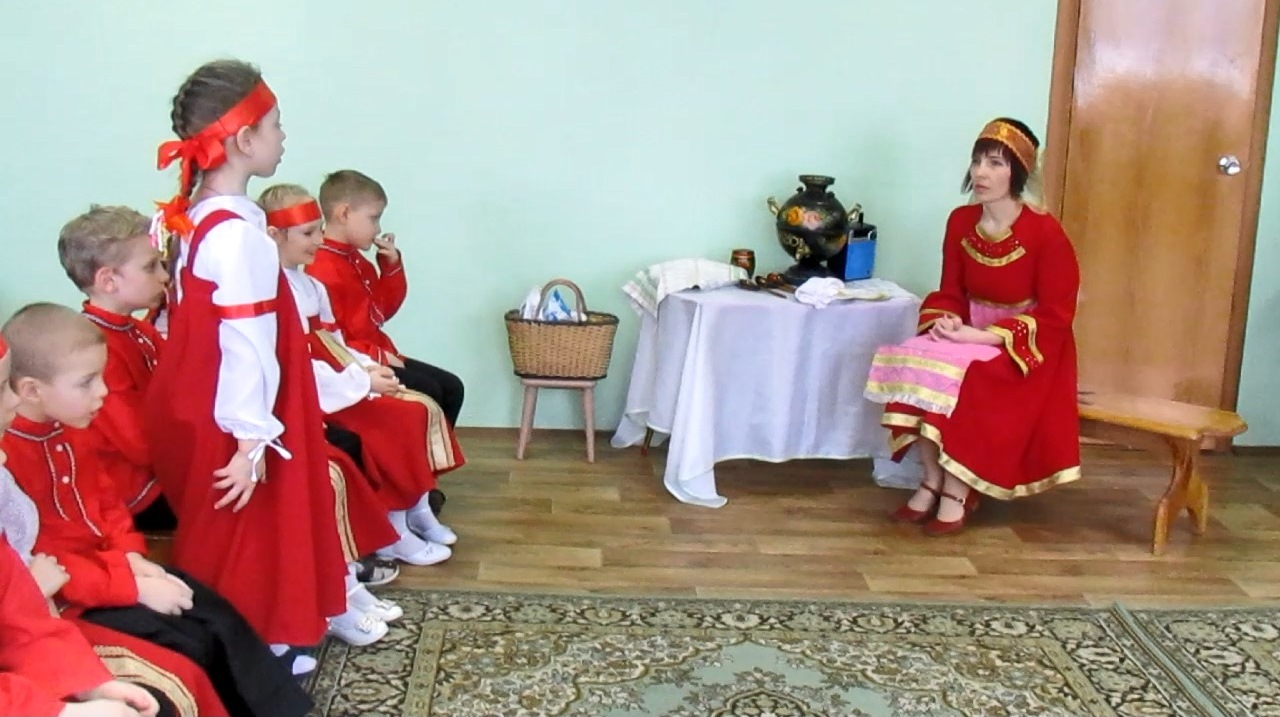 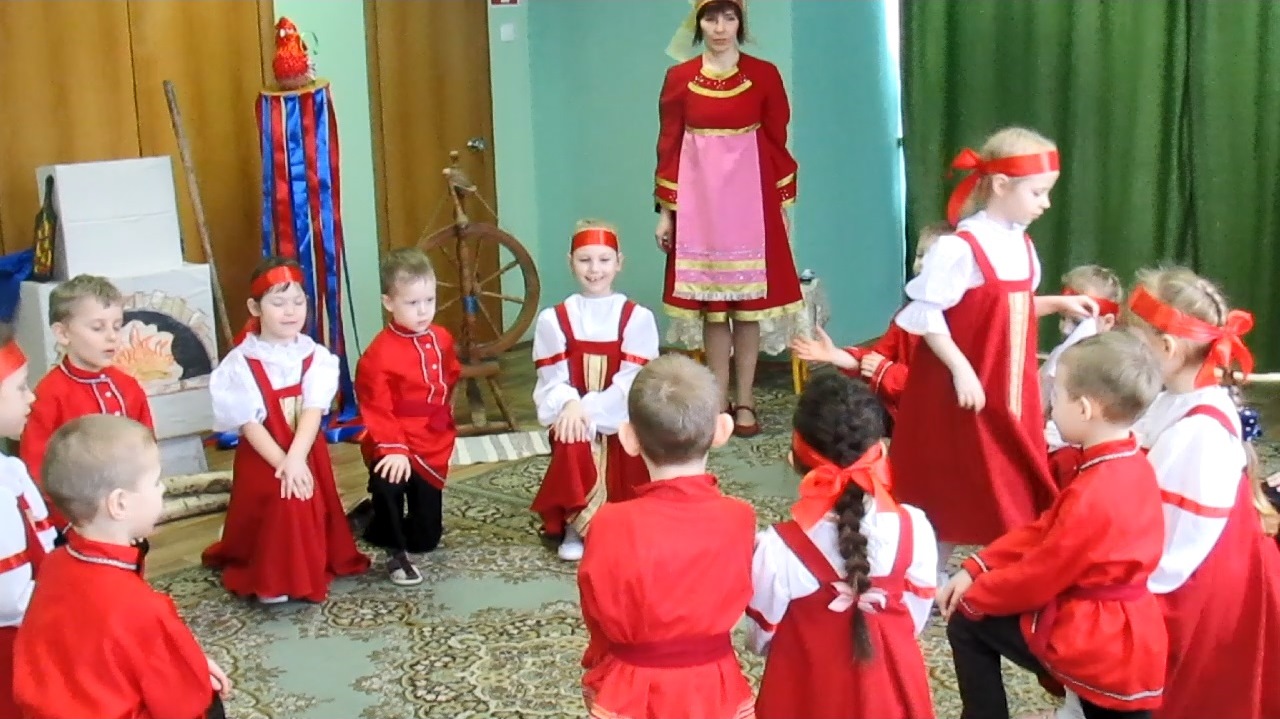 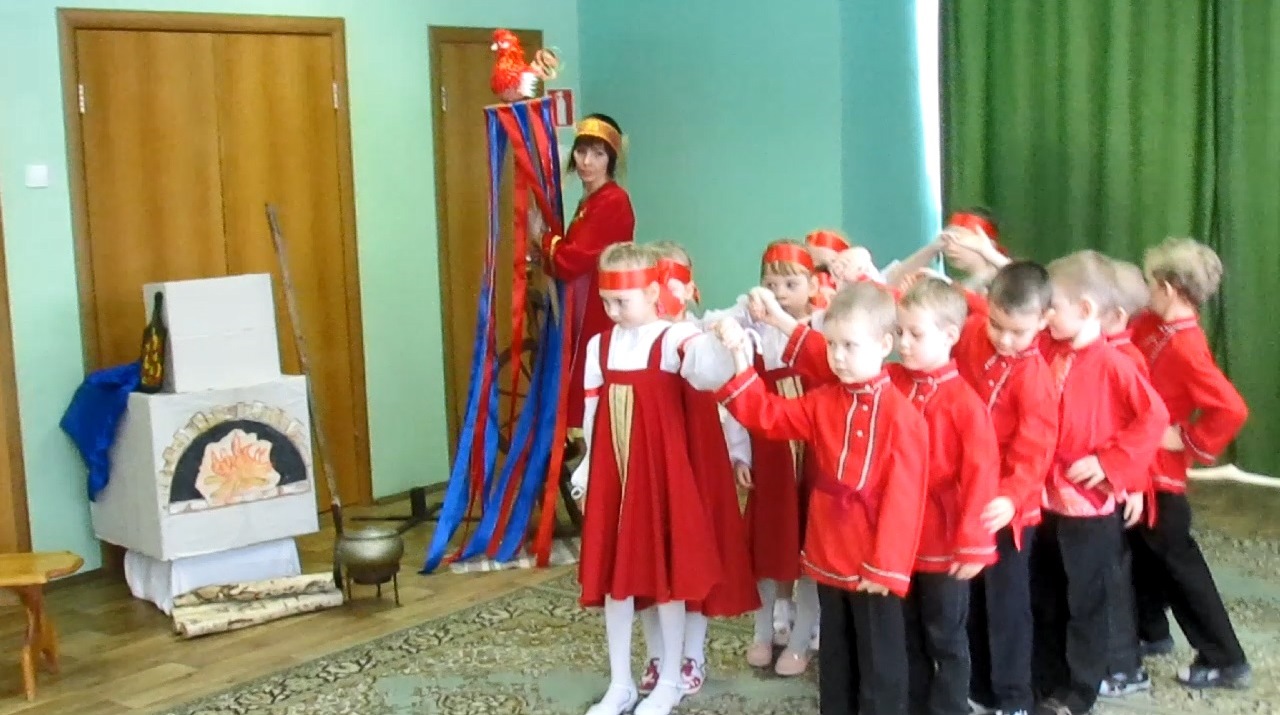 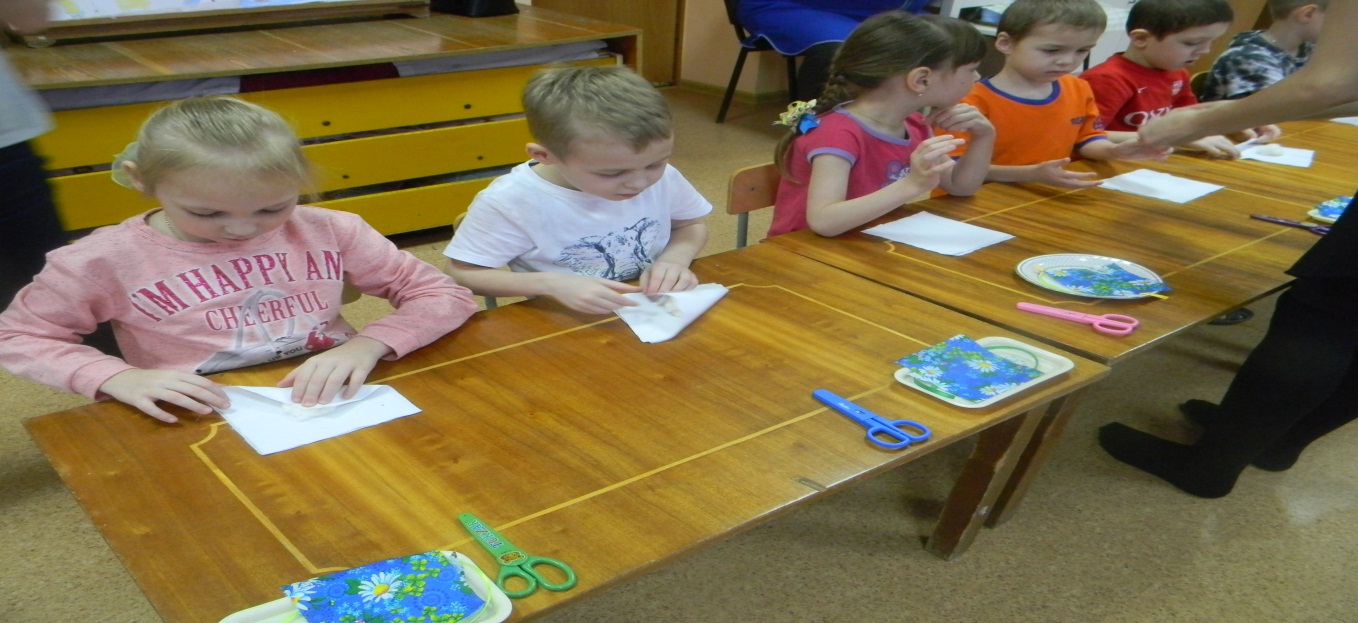 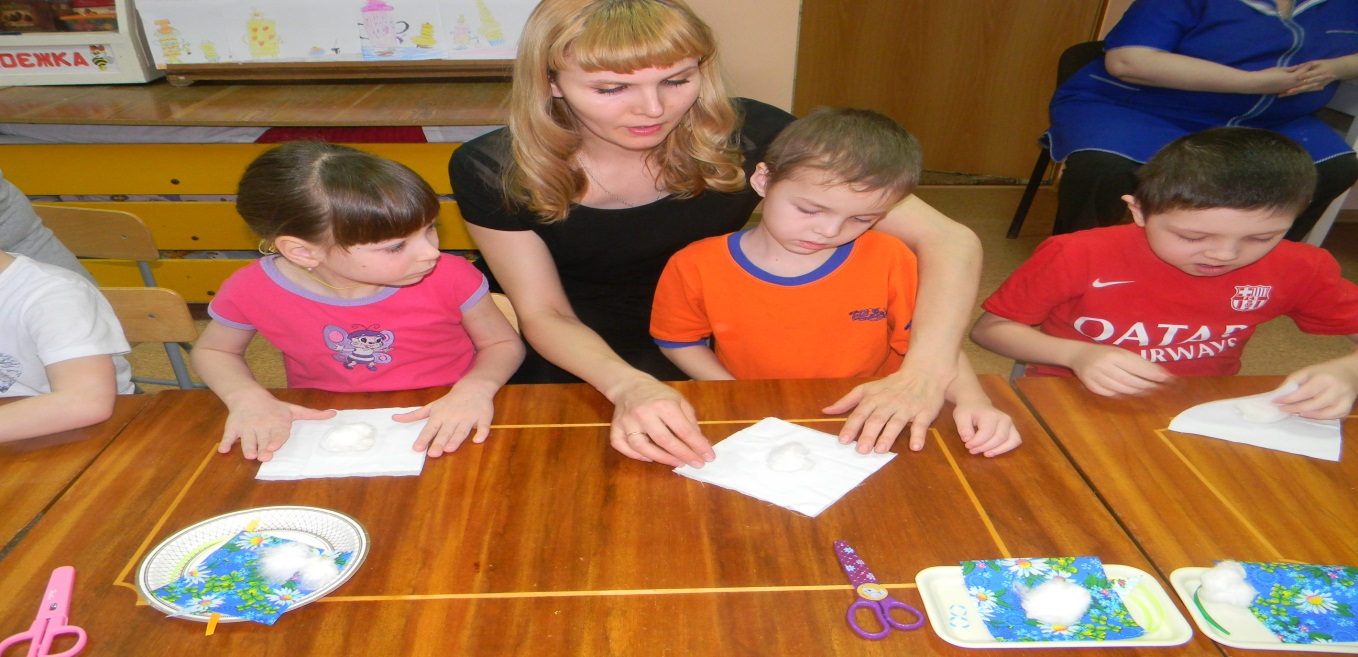 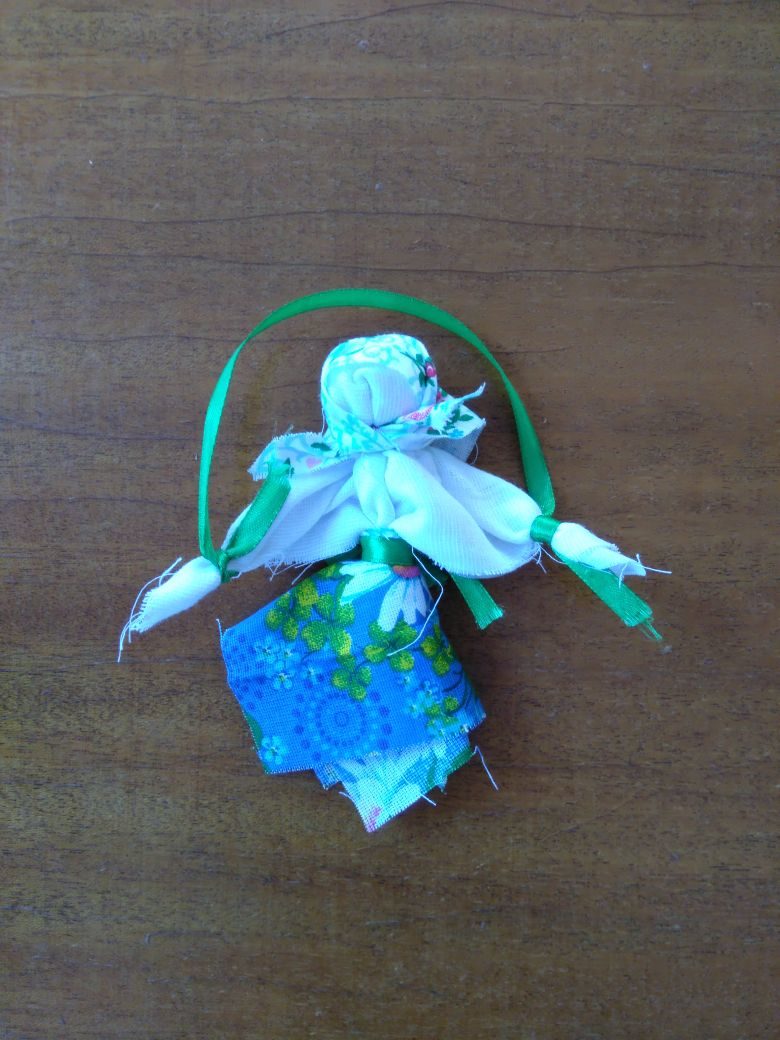 Приложение №3.Проект « Зимующие птицы»https://www.maam.ru/detskijsad/proekt-zimuyuschie-pticy-614056.htmlОбразовательные областиРеализация проектаФизкультурное развитиеРазучивание подвижных игр: «Заря – заряница», «Гори, гори ясно», «Золотые ворота»Познавательное развитие1. Беседа: «Широкая Масленица»2. Опыты: «Свойство муки»3. Просмотр презентации «Масленица»Развитие речи1. НОД  «Масленица»2. Рассматривание картин Кустодиев «Масленица», Соловьев «Тройка» продолжать учить детей рассматривать картины  Чтение художественной литературы1. Чтение и заучивание потешек, пословиц, закличек, загадок про Масленицу2. Чтение русской народных сказок: «Лисичка со скалочкой», «Снегурочка», «Мороз Иванович». Художественно-эстетическое развитие1. Рисование «Ой блины, мои блины»2. Лепка «Блинчики»3. Аппликация « Украсим фартук стряпухи»Музыка1. Прослушивание музыкальных фольклорных произведений2. Разучивание масленичного хоровода3. Прослушивание русской народной песни «Масленичная  неделя»Развлечение.«Широкая Масленица»Итоговое мероприятиеРайонное методическое объединение « Широкая масленица»Работа с родителями1.Составление рассказов о каждом масленичном дне.2. Разучивание загадок.3. Мастер – класс по изготовлению куклы - оберега « Масленицы»Безопасность 1.Беседа о правилах поведения на празднике. 2. Беседа на тему « Огонь – не забава!»